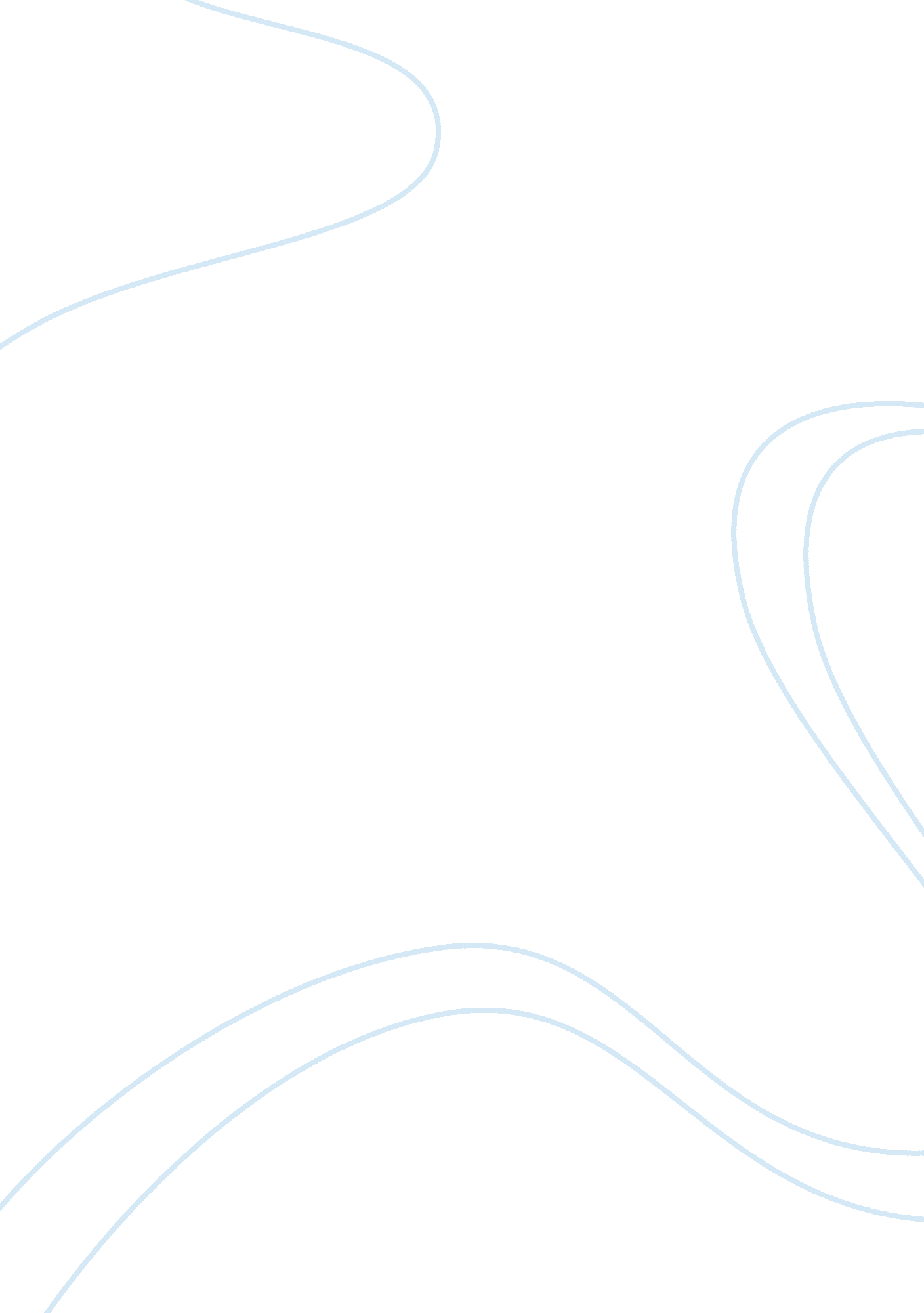 Bishan-toa payoh town council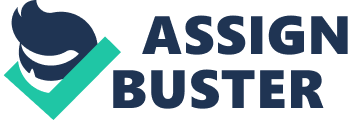 Bishan-Toa Payoh Town Council ISSUE NO. 76 - MAY/JUNE 2007 MICA(P)070/02/2007 How to Prevent Dengue Fever … pages 8 & 9 Message from Town Council Vice-Chairman One Bite… One Victim. That could become the aedes mosquito’s hit rate should we become complacent. Despite continuous announcements and public education by the National Environment Agency (NEA), the severity of the dengue situation has still not gotten through to many. The government agencies and Town Councils have intensiï¬�ed their anti-mosquito breeding operations in the public and common areas of the estate. These coordinated actions have greatly reduced the number of mosquito breeding sites. However, we are still encountering cases of mosquito breeding in homes. Residents therefore have a vital role to play. We have to be responsible and take the required preventive measures to eliminate mosquito breeding in our homes. The best defence against Dengue Fever is to prevent the breeding of the aedes mosquito. We have to be vigilant. Be responsible for your property and items, and protect your family members and loved ones by informing them of the dangers of Dengue Fever and the relevant actions you can take to prevent mosquito breeding. All we are required to do are simple things. For example, ï¬‚ ower pots displayed along the common corridors or outside units are popular mosquito breeding sites. Remember to pour away the stagnant water that has accumulated in the base plate. Also, your bamboo pole holders are a favourite spot for these blood-suckers. Please cover the pole holders with plastic caps. This issue of the Town Council’s newsletter has useful information about preventing mosquito breeding and Dengue Fever. Turn to pages 8 and 9 to learn how you can identify potential breeding spots in your home and the preventive measures. Let us all work towards a dengue free estate. Hri Kumar Nair Vice-Chairman Bishan-Toa Payoh Town Council Breeding with Immediate Action Stop the page 02 Repairs & Redecoration Works and Cyclical Works coming your way All HDB residential blocks are scheduled for Repairs and Redecoration works (R&R) to keep them in good condition, and for the services to function efï¬�ciently and problem free. The Town Council is responsible for the maintenance of some blocks in the GRC. Thus, detailed planning is essential to ensure R&R works are carried out smoothly and with minimal disruption and inconvenience to residents. Due to the nature of works involved, we are mindful of your safety and will do our best to barricade the affected areas, and keep you updated. Thus, The Town Council seeks the understanding and co-operation of residents to inform your family members and advise your children to stay away from the work sites. We appreciate your support to ensure a smooth completion of the R&R. estate improvement july to september 2007 R & R Works Division Toa Payoh Central Toa Payoh East Blocks Blk 171, 172 & 172A Lorong 1 Toa Payoh Blk 25-27 Toa Payoh East Blk 31, 34 & 38, 43-52 Lorong 5 Toa Payoh REPLACEMENT OF TRANSFER PUMPSETS Division Toa Payoh East Blocks Blk 35 - 38 Lorong 5 Toa Payoh REPLACEMENT OF BOOSTER PUMPSETS Division Bishan-Toa Payoh North Thomson Blocks Blk 199-209 & 236-240 Toa Payoh North Blk 301, 303-305, 307-310, 312-319 Shunfu Road Blk 401-408 Sin Ming Avenue Blk 22-25 Sin Ming Road Blk 26 Sector A Sin Ming Industrial Estate Blk 54-59, 61, 63, 64, Lorong 5 Toa Payoh Blk 66, 69 Lorng 4 Toa Payoh Blks 73, 83, 85A-C Lorong 3 /4 Toa Payoh Blk 91, 96, 97, 98 99A-C Lorong 3 Toa Payoh 101A & B, 103-106 Lorong 2 Toa Payoh Blk 148-150, 157-161, 163, 168, 169, 170, 173-175, 179, 191 Lorong 1 Toa Payoh Blk 193 Lorong 4 Toa Payoh Blk 29, 31, 34-38, 43-50 Lorong 5 Toa Payoh Toa Payoh Central Toa Payoh East REFUSE CHUTE FLUSHING SYSTEMS Division Toa Payoh East Toa Payoh Central Blocks Blk 35-37 Lorong 5 Toa Payoh Blk 81, 81A & B, 84A & B Lorong 3 / 4 Toa Payoh SAFETY TIPS 1. Keep away and don’t attempt to trepass any safety barricades, chainlink fencing areas. 2. Look out for any falling objects. 3. Keep away from all machinery and hacking works. 4. Walk under the void decks, walkway or shoring provided, avoid walking at open space. 5. Avoid hanging clothes outside when painting works are carried out outside the unit. 6. Avoid waiting at open space. 7. Close all the windows when hacking or hoisting works are carried out. 8. Avoid standing or sticking out your head outside windows or along the corridor. page 03 home front ESTATE Improvements TOA PAYOH CENTRAL Elderly Fitness Corner & Resident Corner at Blk 170 Lor 1 Toa Payoh TOA PAYOH EAST High Linkway Blk 43-45 Lor 5 Toa Payoh WHY?? TC Some residents have been scratching their heads wondering at the actions taken by the Town Council. In this issue, we will enlighten our readers on the ‘ whys’ and ‘ hows’ of our actions. Q1. Why the need to re-construct the drains? TC Uneven drains have resulted in water ponding and a potential breeding area for mosquitoes. Q2. Why are your improvement works interrupted for a long while before you start work again? Sometimes we stop work temporarily because of the schools examination period or due to extreme weather conditions. But we would resume and complete the works asap page 04 home front THOMSON Blk 122 Lorong 1 Toa Payoh Get your Business Online with Bishan-Toa Payoh Town Council’s Town Directory Calling all retailers and merchants located within Bishan-Toa Payoh GRC! If you have a shop or an outlet in Bishan, Thomson or Toa Payoh, we can list your business free-of-charge on our all-new online Town Directory! This is your golden opportunity to be seen online.. for Free. Jump onto the fast and exciting world of cyberspace and get your business noticed by thousands of users. How to list online, you ask? Contact our Corporate Communications Executive, Ms Angie Tang at 6259 6700 or email angieang@btptc. org. sg to get your free listing today! page 05 health matters High cholesterol killer the silent Cholesterol is a type of fat. Your body needs it for many things, such as making new cells. But too much cholesterol in your body increases your chances of having a heart attack and stroke. HELPING YOURSELF Loose weight: Reducing excess weight will help to lower your total and LDL- cholesterol and triglyceride (fat) levels. Watch your diet: Limit your intake of all types of fats, both saturated and unsaturated. Replace some saturated with unsaturated fats. Cholesterol is only found in animal products. Major sources include organ meats (e. g. liver, brains, kidneys, intestines, heart), egg yolk, squid, ï¬�sh roe, shellï¬�sh, prawns, crabs and animal fats. Eat less of these foods. Eat more ï¬�bre: Fibre found in oats, oats bran, barley, fruit vegetables, legumes and whole grains can speed up the removal of cholesterol from your blood. Take less alcohol: Excessive alcohol intake can lead to high blood pressure. Alcoholic drinks also contain many calories, which can contribute to weight gain. Don’t Smoke: Smoking damages the blood vessel walls, making them more prone to fatty deposit buildup. Smoking also lowers the level of HDL- cholesterol in the blood and reduces the protective effect against atherosclerosis (Plaque build up on artery walls). Exercise: Lack of exercise is associated with low HDLcholesterol level. Try to accumulate at least 30 minutes of moderate intensity physical activity (in a single bout or multiple bouts of 10 minutes) or 5 or more days per week e. g. brisk walking, cycling (leisure). TREATMENT If your blood cholesterol levels are too high, your doctor may prescribe cholesterol-lowering medicine. Take your medicine(s) in addition to making lifestyle changes. Contributed by National Healthcare Group Polyclinics Setting higher standards for family healthcare in the community In Singapore, more than a quarter of all causes of death each year is related to heart attacks and stroke. According to a recent health survey, about 1 in 2 Singaporeans aged between 18-69 years had borderline high/high total cholesterol levels. High cholesterol is sometimes called the silent killer because it usually does not cause any signiï¬�cant noticable symptoms. Therefore, regular medical checkups are critical to avoid the pitfalls and complications of high cholesterol. TYPES OF CHOLESTEROL Low-density lipoprotein (LDL) This “ bad" cholesterol is the form in which cholesterol is carried into the blood and is the main cause of harmful fatty buildup in arteries. The higher the LDL cholesterol level in the blood, the greater the heart disease risk. High-density lipoprotein (HDL) This “ good" cholesterol carries blood cholesterol back to the liver, where it can be eliminated. HDL helps prevent a cholesterol buildup in blood vessels. Low HDL levels increase heart disease risk. In addition, there is another type of fat in the blood known as Triglycerides. When this is present in excessive amounts, it also increases the heart attack risk. A high blood cholesterol level means that you have more cholesterol in your bloodstream than your body needs. The higher your blood cholesterol level, the greater is your risk of developing heart disease. This is easily detected with a blood test. Then according to the other risk factors for heart disease, your doctor will be able to advise you on the management of your cholesterol levels. Although older people and those with a family history of heart disease or stroke are more likely to develop high cholesterol, a healthy lifestyle can bring down your cholesterol level. page 06 active lifestyle KEBAYAROBICS Here is another variation of aerobics. Kebayarobics is basic aerobic steps accompanied by background music - a combination of Jaipung and Techno rhythm. The homegrown exercise routine and its relaxed pace is suitable for the seniors, however, people of all ages experience the fun. Every Tuesday and Saturday morning, about 48 senior citizens come together to do Kebayarobics at Bishan CC from 8. 15am — 9. 30am. The group leader, Madam Asmah Zamzam said that they have been practising at Bishan CC for three years. She welcomes the residents to join them for a day to see if they enjoy the exercise before deciding to sign up. So, if you are looking for a fun workout, head down to Bishan CC and get kicky with kebayarobics. In Step with HOW TO JOIN When Time Where Fees : : : : Every Tuesday & Saturday 8. 15am — 9. 30am Bishan Community Club $4. 00 Contact: Bishan CC at 62598978 page 07 f eature Clear and Pre What is the buzz over these blood-suckers? As we enter the warmer period of the year, mosquito breeding activity increases, resulting in a jump in Dengue Fever cases. Mosquitoes thrive during the warmer months from April to September. Residents are advised to check the potential mosquitoes breeding sites in and outside your homes. Everyone has to be extra vigilant during this period to identify and destroy such breeding sites to prevent the spread of dengue fever. POTENTIAL BREEDING SITES Flower pot Flower pot plate Hardened soil of potted plants Collar of the toilet bowl Gully Trap page 08 esent Danger How to prevent mosquito breeding? - Turn pails and watering cans over and store them under shelter - Remove water in plant pot plates. Clean and scrub the plate thoroughly to remove mosquitoes eggs. Avoid the use of plant pot pot plates if possible - Loosen soil from potted plants to prevent the accumlation of stagnant water on the surface of the hardened soil - Do not block the ï¬‚ ow of water in scupper drains along common corridors in HDB estates. Avoid placing potted plants and other paraphernalia over the scupper drains - Cover rarely used gully traps. Replace the gully trap with nonperforated ones and install antimosquito valves - Cover bamboo pole after use. Rainwater can potentially accumulate in these bamboo pole holders if they are uncovered and create a habitat. - No tray or receptacles should be placed beneath and or/on top of an air conditioning uint so as not to create a condition favourable for mosquito breeding - Change water in ï¬‚ ower vases. Clean and scrub the inner sides of vases. Wash roots of ï¬‚ owers and plants thoroughly as mosquito eggs can stick to them easily. LIFE CYCLE OF AEDES MOSQUITO — 7 DAYS DENGUE FEVER CAN KILL YOU Consult your doctor should you have these symptoms: - - Flu-like illness Abrupt onset of high fever Severe headache with pain behind the eyes Muscle and joint pains Loss of sense of taste and appetite Measles-like rash over chest and upper limbs Nausea Vomiting Pictures courtesy of NEA page LARVA - - - EGG PUPA - - MOSQUITO - 09 meet theresidents Central Toa Payoh Bisha n Eas t Dr Ng pruni ng a Bonsa i Plant at a Bonsai Exhi bition. t durin siden ts a re CC. e ng gre t Bishan an Se a ong K Party held W DPM lcome e the W g Toa Bishan- Payoh North Mr Zain udin ther’s at a Mo Day Ce lebratio n. Bishan-Toa Payoh GRC MPs attend many social activties. We bring you some of the recent ones... o Toa Pay h East T m ho so n gt ttin s. ge und ar ro um is r K ing h M k ma n ok ow his i res d ts en wh ile e of the and at on k Party c ying her h tr 5 RC’s Blo hine Teo Mrs Josep a Payoh East Zone t To games a page 10 around In Majority of the store’s business is from direct sales to walk-in customers, but Kian Eng Chan also acts as a mini wholesaler, selling small bulks to other smaller provision shops, kiosks, party makers, and school canteen operators. The store gets its products from other direct importers, distributors, and wholesalers. Its products are diverse, catering to both young and old, meeting the preferences of diverse groups. the most popular. Others such biscuits, chocolate, and crackers are also among the more popular products. Some products are only popular during festive seasons, such as the Taiwanese Mochi, which are mainly popular during Chinese New Year. The earliest products sold in the store include haw ï¬‚ akes, “ keropok", biscuits, sun-dried melon seeds and peanuts. town Traditional Business Modern Time is a traditional tidbits store at Blk 117, #01-116, with 36 Kian Eng Chan Toa Payoh Central, years of history. It was founded in 1971 at Bukit Timah, before it moved to Toa Payoh in 1974. The store opens daily from 11: 30am to 10pm, Monday to Sunday, and is operated by the founders, the Goh brothers. “ Majority of the store’s business is from direct sales to walk-in customers, but Kian Eng Chan also acts as a mini wholesaler, selling small bulks to other smaller provision shops,…" says the elderly Goh There is no branding or labeling of the candies and snacks in the store, unlike modern stores in newer shopping complexes. Those stores spent more on shop branding, location, decoration, furnishing and airconditioning, and then passing the costs to the customers. In Kian Eng Chan, the products sold are with no frills and fancy packaging. It passes the operational savings to the customers. Products sold are at very low prices, almost close to wholesale prices. By selling at low prices, the store manages to sell more, which maintains the freshness of the products, and at the same time, allows the store to have more varieties than other kind of fancy candy stores. There are a few hundred varieties of candies, snacks, and preserved fruits, so much so that the owners have lost count. The shredded ï¬�sh snack is The store has long operating hours and the chores in the store can be tedious. It is hard work operating the store. The owners, whose children are all professionals, do not foresee their children taking over the business. Right now, the owners are taking things a step at a time. They might wind up the business if they become irrelevant by the pace of time. The increasing cost is also another factor that might cause them to retire early. Although they bought the store from HDB, they have to rent half of the store out due to high cost of operation. Despite the difï¬�culties, Mr. Goh hopes to continue this traditional trade as long as his health permits. Mr. Goh strives to maintain the trademark freshness and economical prices of his goods to keep his current and new customers as happy as can be. “ Despite the difï¬�culties, Mr. Goh hopes to continue this traditional trade as long as his health permits. … strives to maintain the trademark freshness and economical prices of his goods to keep his current and new customers as happy as can be. " page 11 community Learn something new to enrich yourself. Enjoy and have fun learning. TOA PAYOH EAST BISHAN EAST : Children’s Art : Saturday / Sunday : 4. 00pm - 6. 00pm (Saturday) 10. 00am - 12. 00pm (Sunday) Fees : $50. 00 (Member) $55. 00 (Non-member) No of Session : 12 Course Day Time Course Day Time Fees : Chinese Ink Painting : Monday / Saturday : 7. 30pm - 9. 00pm (Saturday) : $80. 00 (Member) $85. 00 (Non-member) BISHAN NORTH Course Date Time Fees : : : : Variety Baking Workshop 4 July 2007 (Wednesday) 7. 15pm — 10. 00pm $20. 00 (Member) $30. 00 (Non-member) Both excluding materials fees ($3-$5) Course : Start a Home-Based Business jewellery Art Creation Date Time Fees : 10 July 2007 (Tuesday) : 7. 00pm — 9. 00pm : $65. 00 (Member) $75. 00 (Non-Member) Both excluding material fees ($5-$10) Course : Date : Duration : Time : Fees : Course : German Language Duration : 11 July to 29 August 2007 Time (Every Wednesday) : 8. 00pm — 9. 30pm Course : Belly Bhangra Aerobics Date : 5 July to 24 August 2007 (Every Thursday) Time : 12. 00pm — 1. 00pm For more information, please call Bishan CC at 6259 4720 Course : Tempura — In Line Skating 28 July 2007 (Saturday) 1 hour (4 Sessions) 3. 00pm — 4. 00pm $60. 00 (Member) $70. 00 (Non-member) Both excluding material fees of $4. 00 and rental of skates at $5. 00 per session The Art of Frying Japanese Cuisine Duration : 7 July 2007 (Saturday) Time : 2. 30pm — 5. 00pm TOA PAYOH SOUTH Course : Thai Language Advanced (Read and Write) Duration : 7 July to 22 September 2007 (Every Saturday) Time : 2. 00pm — 3. 45pm Course : Hatha Yoga (Elementary) Date : 14 July to 29 September 2007 (Every Saturday) Time : 5. 00pm — 6. 00pm Course : French Language Date : 7 July to 22 September 2007 (Every Saturday) Time : 4. 00pm — 5. 30pm For more information, please call Toa Payoh East CC at 6256 7601 For more information, please call Toa Payoh South CC at 6259 6602 Course : Teochew Opera Excerpt Duration : Every third Thursday of the month Time : 7. 00pm — 10. 00pm For more information, please call Bishan North CC at 6451 5955 (after 2pm) page 12 community message www. btptc. org. sg Bishan-Toa Payoh Town Council page 13 notice board Have Fun! Join your fellow residents and get to know them better at these activities organised especially for you. BISHAN EAST Bishan East Emergency Preparedness Day 2007 Date Date : 8 July 2007 (Sunday) : 21 July 2007 (Saturday) Town Classiï¬�eds Advertisement å�Žè¯ Simply Cool Programme (P3-6) Creative Writing, Comprehension and Oral through Speech and Drama conducted by Former MediaCorp’s Trainer and Current Drama Serial’s Scriptwriter. 62508938 @ Bishan. Need PC repair, internet web hosting, home wireless networking we can do it for you. Call us: 6401 6301 or visit www. maxhub. com. sg now if you require further enquires. Martial Arts Appreciation Nite IT Awareness Fair Date : 28-29 July 2007 (Saturday & Sunday) Looking for a reliable locksmith? We provide opening and changing of Lock Services å¼€é”�ä¸Žæ›´æ�¢é”�å¤´æœ�åŠ¡ Reasonable Price! Call Mr Ong 9678 7808 We provide home tuition for all subjects: English, Maths, Science, Humanities, 2nd Languages (Malay, Tamil, Chinese) for kindergarten, Primary and Secondary Students Call us 9187 9051/ 9785 2605 - Irene Website: www. patrena. com. sg Bishan East 42nd National Day Celebration Dinner Date : 11 August 2007 (Saturday) Time : 7. 30pm Venue : Open ï¬�eld besides Blk 156 Bishan St 13 School holiday special Explore Your Potential with Creative Art! Children Pottery / Drawing & Painting / Multi-media Courses @ Bishan. Conducted by experience teacher — 18 years. Call Pearl 6451 8248 BISHAN-TOA PAYOH NORTH Bishan-Toa Payoh GRC Inter-Division Woodball Tournament 2007 Date : 29 July 2007 (Sunday) Time : 8. 00am Venue : Bishan Woodball Course at Bishan St 24 Discover the artist in you! A free box of lyra oil pastel will be given to the ï¬�rst 50 customers. Colour your senses with Clover . Pls call 93663250 Effective bilingual teacher specialize in K1-P4 for all subjects (Morning only) 9128 3270 Bishan-Toa Payoh North National Day Dinner Celebration Date : 4 August 2007 (Saturday) Time : 7. 30pm Venue : Beatty Secondary School Rare! Science Graduate Effective experience teacher for physics, chemistry, biology, English, math E/A/C Primary 5 to Secondary 4. Reasonable fees. Mr Lim 9617 1577 TOA PAYOH CENTRAL Chinese Calligraphy Competition Date : 23 September 2007 (Sunday) Time : 8. 30am Venue : Toa Payoh Central CC Multi-Purpose Hall Registration : $3. 00 per participant (charges inclusive of goodie bag, ice-cream and buffet) Categories : Primary, Secondary and Open Closing date : Sunday, 9 September 2007 Ever wanted to make your own porcelain doll? We have talented teachers to guide you from bascis through to your ï¬�nished doll. Fee: $38 per lesson, excluding materials. Contact Rema 9712 9245 Soothing Herbal Facial Treatment with 2 types of Ampoule for $68 only + free 1 bottle body scrub gel for 1st timer. Home Service available. Call 9383 6317 for appointment. Take a break…Rest, Relate at #01-451 Blk 125 Toa Payoh Lorong 1. July Special — discount for all who stay or work on Toa Payoh. Check out www. pauseability. com. sg Project C. A. N (Collection in Aid of the Needy) Date : 15 July 2007 (11am to 7pm) Collection of non-perishable foodstuffs and redistributing them to more needy households or residential centers Volunteers will go door to door for collection 20 - 22 July 2007 (10am - 8pm) Booths will be set up at NTUC branches of Juction 8 Bishan and Toa Payoh Hub Volunteers will approach shoppers to encourage them to buy non-persihable foodstuffs from within NTUC and donate them to the booth Friendship Student Care at Bishan St 23 — Academic Progress with Character Building. Build your child’s foundation in English and Mathematics now! Call Mr Tan 9831 1135 Calling all budding artists (K1-2 & Pri 1-6) — Polished your cartoon drawing, sketches, still life, painting & clay modelling at Bishan St 23 on Saturday. Call Mr Tan 9831 1135 Looking for reliable tutors for your child? We are providing immediate tuition for all subjects and areas. JC $35, Sec $25, Pr $16. A, E, C Maths, Phys, Chem, Bio, POA, Eng. Call 6356 6958. page 14 f un TRENDY T-SHIRTS to be Question f Quiz #65 or How long is the life cycle of Ades Mosquito ? (Deadline: 31 JULY 2007) Name : (Mr/Ms) NRIC No : Address : (Postal) Tel : (H) (Mobile) (O) Email: time WON! ENTRY RULES 1. Only HDB residents of Bishan-Toa Payoh GRC are eligible to participate and all entries must be made on the ofï¬�cial entry form 2. Each household is allowed to send in only one entry 3. Councillors and employees of Bishan-Toa Payoh Town Council and their immediate families are not allowed to participate 4. The judges’ decision is ï¬�nal and no correspondence will be entertained 5. Prizes will be awarded to the ï¬�rst 20 all correct entries drawn and winners will be notiï¬�ed by post 6. Answers will be published in the next issue of Bishan-Toa Payoh Town Council News Please send your entries on the back of an envelope to reach us before 31 July 2007 Address the envelope to: THE EDITOR, The Quiz Corner (Quiz No. 65), BTPTC News, Blk 125A, #01-134, Lorong 2 Toa Payoh, Singapore 311125 WINNERS for Quiz #63 1 2 3 4 5 6 7 8 9 10 11 12 13 14 15 16 17 Lim Kim Huay Ms Phang Lye Peng Mr Lau Swee Yan Mr Soh Eu-Gene, Gregory Ms Alice Cheng Ms Anthony Sonia Mr Tan Tai Kiat Ms Kathy Koh Chong Keow Ms Ting Chay Kin Mr Lee Hsuen Zhuan Ms Ong Ai Wah Mr Manish Agarwal Ms Norshima Binte M. Darwis Ms Ushaag Mr Soh Kee Meng Ms Sally Chew Lian Neo Mr Ashwin Raj Singh 18 19 20 21 22 23 24 25 26 27 28 29 30 31 32 33 34 Ms Sin Quan Feng Mr Mak Yoi Koon Ms P. Sarawathy Ms Ng Gek Chin Ms Ong Ah Song Mr Tang Wai Hoong Ms Lim Jee Heng Ms Chua Lay Suan Mr Ng Theen Soon Ms Lim Mui Nee Mdm Poon Yin Peng Mr Eka Hudson Wong Kar Ms Patricia Goh Mr Yong Lee Lee Ms Gao Lifang Ms Helen Chia Ms Betty Loh 35 36 37 38 39 40 41 42 43 44 45 46 47 48 49 50 Ms Lau Mei Ping Ms Teo Siew Geok Felicia Ms Tan Soo Yin Mr Joshua s/o Kovil Pillai Mdm Sung Ling Ing Ms Yusmahani Bte Yusope Mr Raziz bin Mohd Ms Annie Leyar Ms Sheryl See Mr Poh Wen Bin Mr Jeremy Mathews Jay Mr Tan Siam Hong Ms Alisonn See Mei Ita Mr Andrew Chua Swee Sin Ms Tan Soh Ching Mr Daniel Ng answer to quiz no. 63 Five Years Old IMPORTANT The information disclosed by you to the Bishan-Toa Payoh Town Council (the Town Council) is being furnished voluntarily and on the basis that you consent that it may be used by the Town Council and the Advisors of the Town Council (in their capacity as Advisors, Members of Parliament or in any other capacity whatsoever for the purpose of communicating with you. page 15 SMS-ALERT SERVICE Be informed of the latest estate happenings like fogging exercise, lift breakdown, interruption to utilities supply etc. How to Register: Visit www. btptc. org. sg or pick up a form at our ofï¬�ce counters. You could also get the form at your Community Club. FREE Bishan-Toa Payoh Town Council 